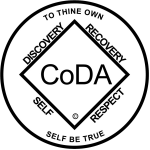 CoDA Service Conference 2018Motion Form Committee: CoRe Board & Issues Mediation		Date:  7/27/18Motion Number:  1				Revision #: 2							Revision Date: 8/10/18Result (data entry purposes only) ___________________Motion: To add the following policy to  FSM Part 1 Section 03 Communications within CoDA.Co-Dependents Anonymous does not tolerate harassment, bullying, or discrimination of any kind.  No person should be the subject to unwanted verbal or physical conduct which intimidates or shows hostility towards that person because of their gender, age, national origin, skin color, disability, language, sexual orientation, or pregnancy.  Such conduct will result in immediate referral for resolution to the Issues Mediations Committee (IMC). The Issues Mediations Committee will use the Dealing with Disagreements process to determine action. If the Group Conscience is to remove the person from a CoDA service position, IMC will notify that person as well as the CoDA Board of Trustees.______________________________________________Intent: To ensure a safe environment for all CoDA fellowship members and service workers. This will reinforce what is stated in our FSM, but specifically call out any bullying, harassment or discrimination which is not currently specifically stated in our FSM.-Remarks:  DefinitionsBullying is the belittling or threatening behavior directed at an individual or a group of individuals.  It includes any conduct that is threatening, humiliating, intimidating, prevents work from getting done, and includes verbal abuseHarassment is as an act of systematic and/or continued unwanted behaviors and actions from one party or a group, towards another party or a group. The purposes may vary and includes biases, prejudice, personal malice, an attempt to force someone to quit a job or grant sexual favors. Discrimination is defined as treating a person differently than others based upon that person’s gender, sexual preferences, age, national origin, skin color, disability, language, pregnancy, and/or any other legally protected classification. If you are being bullied or harassed, you might:be less active or successful   be less confident in your work feel scared, stressed, anxious or depressed have your life outside of work affected, e.g. study, relationships want to stay away from doing servicefeel like you can’t trust the people who you work withlack confidence and happiness about yourself and your work have physical signs of stress like high blood pressure, headaches, backaches, sleep problemsThis motion requires changes to: (please check any that apply)	By Laws		 X	FSM P1			FSM P2	FSM P3			FSM P4			FSM P5	Committee Function